Внеочередное заседание					 		28 СозываПРОЕКТ«О внесении изменений в решение Совета сельского поселения Кушманаковский сельсовет муниципального района Бураевский район Республики Башкортостан № 113 от  26 ноября 2018 года «Об установлении налога на имущество физических лиц на территории сельского поселения Кушманаковский сельсовет муниципального района Бураевский район Республики Башкортостан»           Совет сельского поселения Кушманаковский сельсовет муниципального района Бураевский район Республики Башкортостан решил:1.Внести в решение Совета сельского поселения Кушманаковский сельсовет муниципального района Бураевский район республики Башкортостан № 113 от 26 ноября 2018 года  «Об установлении налога на имущество физических лиц на территории сельского поселения Кушманаковский сельсовет муниципального района Бураевский район республики Башкортостан» (далее - Решение) следующие изменения:1.1. Добавить в Решение пункт  3.2 и изложить в следующей редакции: «3.2. семьи с тремя и более несовершеннолетними детьми ».2.Настоящее решение опубликовать на информационном стенде и на официальном сайте Администрации сельского поселения Кушманаковский сельсовет муниципального района Бураевский район Республики Башкортостан.Глава сельского поселения Кушманаковский сельсоветмуниципального района Бураевский районРеспублики Башкортостан 				         	    И.Р.Камалов5 ноября 2019 годаБАШКОРТОСТАН РЕСПУБЛИКАҺЫ               БОРАЙ РАЙОНЫ МУНИЦИПАЛЬ РАЙОНЫНЫҢ КУШМАНАК АУЫЛ СОВЕТЫ АУЫЛ БИЛӘМӘҺЕ СОВЕТЫ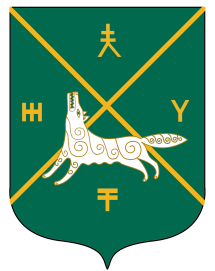 СОВЕТ СЕЛЬСКОГО  ПОСЕЛЕНИЯКУШМАНАКОВСКИЙ  СЕЛЬСОВЕТ   МУНИЦИПАЛЬНОГО РАЙОНА БУРАЕВСКИЙ  РАЙОН        РЕСПУБЛИКИ  БАШКОРТОСТАН